1. B TÝDENNÍ PLÁN				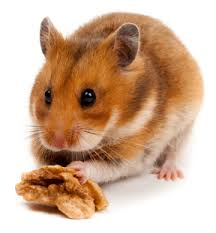 25. týden	(27. 2. – 3. 3. 2023) CO SE BUDEME UČIT?JAK SE MI DAŘÍ?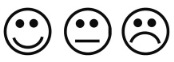 ČTENÍSlabikář str. 65-68- Sluchová analýza a syntéza- Dělení slov na slabiky- Opakování probraných    písmen - Čtení slabik, slov a vět- Práce s vlastní knihou- Písmeno Ř,ř.Čtu tiskací písmena, slabiky, dodržuji jejich délku a spojuji je do slov a slova do vět.Čtu psací písmena, slabiky, dodržuji jejich délku a spojuji je do slov a slova do vět. Rozumím přečtenému textu.Mám vlastní knihu na čtenářskou dílnu.PSANÍPísanka 3 str. 11-19- Rozvoj jemné motoriky- Správný úchop a sezení- Nácvik psacích písmen ou, eu, c, C, Z, h, slabik a slov. Umím opsat psací písmena, slabiky a slova s písmeny, která jsme se učili.Umím přepsat písmena a slabiky s písmeny, která jsme se učili.Zvládám diktát písmen, slabik a slov.MATEMATIKAMatematika str. 21-22- Počítáme do 17- Sčítání a odčítání do 17- Slovní úlohy- Autobus- StavbyUmím krokovat a příklad zapsat.Zvládám sčítání a odčítání do 17. Postavím stavbu podle plánu.PRVOUKAPrvouka str. 44-45- Lidé a společnost- V knihovně - v obchoděUmím popsat jak vypadá knihovna a k čemu slouží?Vyjmenuji alespoň 3 obchody a povím, co se v nich prodává.CHOVÁNÍVím, jak se mám chovat v hodinách.Dávám pozor při hodině a vždy vím, kde pracujeme.Nevykřikuji a hlásím se.